                                                                                                      Приложение №1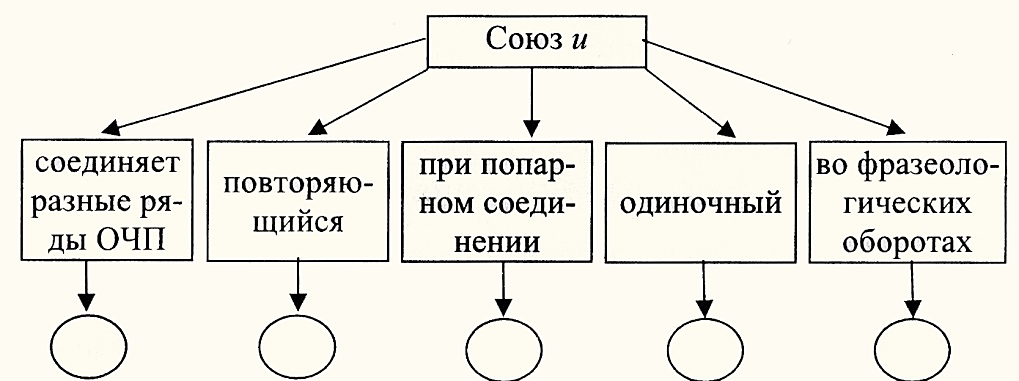 